Politique régionaledE RECONNAISSANCE DES FORMATEURS AUTORISÉS À OFFRIR DES FORMATIONS SUR L’ABATTage SANS CRUAUTÉ (MÉTHODE À TROIS ÉTAPES) des phoqueSRégion du Québec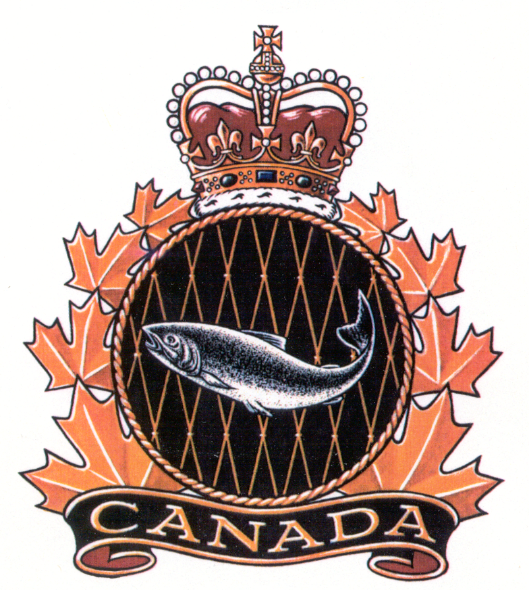 Gestion des pêches et de l’aquaculturePêches et Océans CanadaNovembre 2021ANNEXE 1 ANNEXE 2Procédure de révision suite à un refusPêches  et OcéansCanadaFisheries and OceansCanadaPêches et OcéansCanadaFisheries and OceansCanadaFORMULAIRE DE DEMANDE DE RECONNAISSANCE DE FORMATEUR PROCESSUS D’ABATTAGE SANS CRUAUTÉ (MÉTHODE À TROIS ÉTAPES) DES PHOQUES FORMULAIRE DE DEMANDE DE RECONNAISSANCE DE FORMATEUR PROCESSUS D’ABATTAGE SANS CRUAUTÉ (MÉTHODE À TROIS ÉTAPES) DES PHOQUES FORMULAIRE DE DEMANDE DE RECONNAISSANCE DE FORMATEUR PROCESSUS D’ABATTAGE SANS CRUAUTÉ (MÉTHODE À TROIS ÉTAPES) DES PHOQUES FORMULAIRE DE DEMANDE DE RECONNAISSANCE DE FORMATEUR PROCESSUS D’ABATTAGE SANS CRUAUTÉ (MÉTHODE À TROIS ÉTAPES) DES PHOQUES FORMULAIRE DE DEMANDE DE RECONNAISSANCE DE FORMATEUR PROCESSUS D’ABATTAGE SANS CRUAUTÉ (MÉTHODE À TROIS ÉTAPES) DES PHOQUES FORMULAIRE DE DEMANDE DE RECONNAISSANCE DE FORMATEUR PROCESSUS D’ABATTAGE SANS CRUAUTÉ (MÉTHODE À TROIS ÉTAPES) DES PHOQUES FORMULAIRE DE DEMANDE DE RECONNAISSANCE DE FORMATEUR PROCESSUS D’ABATTAGE SANS CRUAUTÉ (MÉTHODE À TROIS ÉTAPES) DES PHOQUES FORMULAIRE DE DEMANDE DE RECONNAISSANCE DE FORMATEUR PROCESSUS D’ABATTAGE SANS CRUAUTÉ (MÉTHODE À TROIS ÉTAPES) DES PHOQUES FORMULAIRE DE DEMANDE DE RECONNAISSANCE DE FORMATEUR PROCESSUS D’ABATTAGE SANS CRUAUTÉ (MÉTHODE À TROIS ÉTAPES) DES PHOQUES FORMULAIRE DE DEMANDE DE RECONNAISSANCE DE FORMATEUR PROCESSUS D’ABATTAGE SANS CRUAUTÉ (MÉTHODE À TROIS ÉTAPES) DES PHOQUES FORMULAIRE DE DEMANDE DE RECONNAISSANCE DE FORMATEUR PROCESSUS D’ABATTAGE SANS CRUAUTÉ (MÉTHODE À TROIS ÉTAPES) DES PHOQUES FORMULAIRE DE DEMANDE DE RECONNAISSANCE DE FORMATEUR PROCESSUS D’ABATTAGE SANS CRUAUTÉ (MÉTHODE À TROIS ÉTAPES) DES PHOQUES FORMULAIRE DE DEMANDE DE RECONNAISSANCE DE FORMATEUR PROCESSUS D’ABATTAGE SANS CRUAUTÉ (MÉTHODE À TROIS ÉTAPES) DES PHOQUES FORMULAIRE DE DEMANDE DE RECONNAISSANCE DE FORMATEUR PROCESSUS D’ABATTAGE SANS CRUAUTÉ (MÉTHODE À TROIS ÉTAPES) DES PHOQUES FORMULAIRE DE DEMANDE DE RECONNAISSANCE DE FORMATEUR PROCESSUS D’ABATTAGE SANS CRUAUTÉ (MÉTHODE À TROIS ÉTAPES) DES PHOQUES FORMULAIRE DE DEMANDE DE RECONNAISSANCE DE FORMATEUR PROCESSUS D’ABATTAGE SANS CRUAUTÉ (MÉTHODE À TROIS ÉTAPES) DES PHOQUES FORMULAIRE DE DEMANDE DE RECONNAISSANCE DE FORMATEUR PROCESSUS D’ABATTAGE SANS CRUAUTÉ (MÉTHODE À TROIS ÉTAPES) DES PHOQUES FORMULAIRE DE DEMANDE DE RECONNAISSANCE DE FORMATEUR PROCESSUS D’ABATTAGE SANS CRUAUTÉ (MÉTHODE À TROIS ÉTAPES) DES PHOQUES FORMULAIRE DE DEMANDE DE RECONNAISSANCE DE FORMATEUR PROCESSUS D’ABATTAGE SANS CRUAUTÉ (MÉTHODE À TROIS ÉTAPES) DES PHOQUES FORMULAIRE DE DEMANDE DE RECONNAISSANCE DE FORMATEUR PROCESSUS D’ABATTAGE SANS CRUAUTÉ (MÉTHODE À TROIS ÉTAPES) DES PHOQUES SECTION 1 – IDENTIFICATIONSECTION 1 – IDENTIFICATIONSECTION 1 – IDENTIFICATIONSECTION 1 – IDENTIFICATIONSECTION 1 – IDENTIFICATIONSECTION 1 – IDENTIFICATIONSECTION 1 – IDENTIFICATIONSECTION 1 – IDENTIFICATIONSECTION 1 – IDENTIFICATIONSECTION 1 – IDENTIFICATIONSECTION 1 – IDENTIFICATIONSECTION 1 – IDENTIFICATIONSECTION 1 – IDENTIFICATIONSECTION 1 – IDENTIFICATIONSECTION 1 – IDENTIFICATIONSECTION 1 – IDENTIFICATIONSECTION 1 – IDENTIFICATIONSECTION 1 – IDENTIFICATIONNOM :NOM :ADRESSE :ADRESSE :ADRESSE :DATE DE NAISSANCE :DATE DE NAISSANCE :DATE DE NAISSANCE :DATE DE NAISSANCE :DATE DE NAISSANCE :JOUR/MOIS/ANNÉEJOUR/MOIS/ANNÉEJOUR/MOIS/ANNÉEJOUR/MOIS/ANNÉEJOUR/MOIS/ANNÉEJOUR/MOIS/ANNÉENO. TÉLÉPHONE :NO. TÉLÉPHONE :NO. TÉLÉPHONE :NO. TÉLÉPHONE :NO. TÉLÉPHONE :CELLULAIRE :CELLULAIRE :COURRIEL :COURRIEL :COURRIEL :COURRIEL :COURRIEL :Signature du demandeur :Signature du demandeur :Signature du demandeur :Signature du demandeur :Signature du demandeur :Date : Date : Date : Date : SECTION 2 – DOCUMENTS À JOINDRE À VOTRE DEMANDESECTION 2 – DOCUMENTS À JOINDRE À VOTRE DEMANDESECTION 2 – DOCUMENTS À JOINDRE À VOTRE DEMANDESECTION 2 – DOCUMENTS À JOINDRE À VOTRE DEMANDEVeuillez joindre à votre demande les documents suivants :Veuillez joindre à votre demande les documents suivants :Veuillez joindre à votre demande les documents suivants :Veuillez joindre à votre demande les documents suivants :(1)Curriculum vitae ou biographie justifiant la preuve de formation offerte et/ou d’expérience significative dans le domaine;Curriculum vitae ou biographie justifiant la preuve de formation offerte et/ou d’expérience significative dans le domaine;Curriculum vitae ou biographie justifiant la preuve de formation offerte et/ou d’expérience significative dans le domaine;(2)Plan de formation;Plan de formation;Plan de formation;(3)Copie du matériel pédagogique qui sera utilisé.Copie du matériel pédagogique qui sera utilisé.Copie du matériel pédagogique qui sera utilisé.(4)Copie de l’attestation qui sera remise au participant.Copie de l’attestation qui sera remise au participant.Copie de l’attestation qui sera remise au participant.1.Présentation de LA demandeLa demande doit être présentée par écrit, inclure tout élément additionnel que le demandeur souhaite faire valoir et être adressée au directeur du secteur concerné, comme suit :2.Analyse de la demandeLe directeur de secteur déterminera si les renseignements additionnels fournis permettent de croire que le demandeur satisfait aux critères d’admissibilité requis par le MPO. Au besoin, un comité de révision des demandes pourrait être mis en place afin d’analyser la requête et faire une recommandation au directeur. 3.Transmission de la DÉCISION au demandeurLa décision sera communiquée par écrit au demandeur. 